МОУ  «ООШ» с. Лунино Подготовила: Учитель I квалификационной  категории                             Романова Л.В. 2014-2015 учебный год.Интеллектуальная викторина «Хочу всё знать».Цель: вовлечение учащихся в мир познания и сопоставление своих знаний с достижениями других учащихся.Задачи: -формировать понимание необходимости изучения школьных предметов;в увлекательной игровой форме углубить знания уч-ся по изучаемым предметам;-развивать эрудицию и кругозор учащихся;-воспитывать культуру поведения.Ход мероприятия:Здравствуйте ребята.Я рада, что  сегодня вы станете участниками интеллектуальной игры «Хочу всё знать», которая поможет вам увидеть изучаемые предметы с их занимательной стороны. Каждому из вас понадобятся сегодня смекалка, внимание, умение логически мыслить и все ваши знания! В конце мы узнаем , кто же заслужит звание «Самый эрудированный».1.Разминка «Всё обо всём»Вопросы «пять из пяти» (Каждому игроку задаётся 5 вопросов на время)А)1. Он в лесу стоял.Никто его не брал-В красной шапке модной, Ни на что не годный. (Мухомор.)2. Надпись на конверте. (Адрес.)3. Сколько месяцев в году? (12.)4.Результат сложения. (Сумма.)5.Рыболовная сеть для золотой рыбки. (Невод).Б)1. Глазастая, зубастая,Хвостом виляет,В океане промышляет. (Акула.)2.Домик для собаки. (Конура, будка.)3.Сколько пальцев у человека? (20.)4.Прибор для построения окружности. (Циркуль.)5.Он ехал на печи, уплетая калачи. (Емеля.)В)1. Он без рук и без ногИз земли пробиться смог.На сон летом, в самый зной, Ледяной поит водой. (Родник.)2.Маленькая лошадка. (Пони.)3. Сколько времён года? (4.)4.Прибор для определения сторон горизонта. (Компас.)5.Товарищ лисы Алисы. (Базилио.)Г)1. Домовитая хозяйкаПолетает над лужайкой,
Похлопочет над цветком –
Он поделится медком. (Пчела.) 2.Скошенная, высушенная трава. (Сено.)3. Сколько падежей в русском языке?(6.)4.Домик бобров. (Хатка.)5. Кому поп подставлял лоб? (Балда.)Д)1. Крашеное коромысло Над рекой повисло. (Радуга.)2.Комнатное колючее растение. (Кактус.)3. Сколько букв в алфавите. (33.)4.Третий цвет радуги. (Жёлтый.)5.Девочка с голубыми волосами. (Мальвина.)2.Русский язык « Великий и могучий».А) Анаграмма-перестановка букв в слове, образующая  другое слово.Составь из данных слов новые слова:Бутан - (табун)Волос - (слово)Шрам - (марш) Брак - (краб)Кулак - (кукла)Ямка - (маяк).Б) Слова-змейки.Дано слово. Участники записывают имена существительные,  начиная с последней буквы слова. За правильное написание слова-1 балл. (Слово - снеговик)Задание для зрителей.Конкурс на сообразительность «Он» и «Она».Отвечая на вопросы, необходимо помнить, что «он»- слово мужского рода, «она» - слово женского рода с тем же корнем, например пол - полка.Он - большое количество деревьев, она - капроновая нить. (лес-леска.)Он - гоночный автомобиль, она - изображение поверхности земли. (карт- карта.)Он - домашнее животное, она - булочное изделие. (баран - баранка)Он - промысловая рыба, она - смена животными наружных покровов. (линь- линька.)Он - предназначен для хранения денег, она - для хранения варенья. (банк- банка.)Он - запрещающий знак, она - нижняя часть ноги человека. (стоп -стопа.)Он - злой дух, она - узкая полоса. (чёрт-черта.)Он - птица, она - ямка от взрыва. (ворон-воронка.)3.Математика «Весёлая математика»А) Кто первый?-Даны числа 0,1,2………9.Что больше: их сумма или произведение? А почему? (Сумма)-Что произойдёт с числом, если к нему  справа приписать 2 нуля? (увеличится в 100 раз)У ежа было 3 целых яблока, 10 половинок, 8четвертинок. Сколько это яблок?  (10 яблок.) Б) Задача со спичками.Переложи 1 палочку так, чтобы домик повернулся в другую сторону.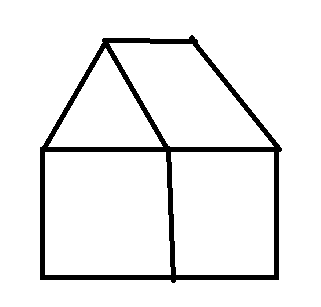 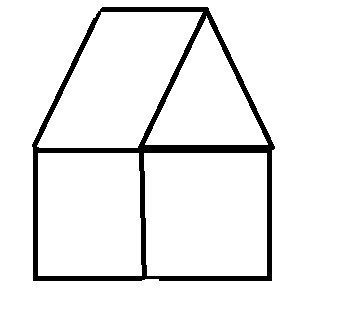 В) Правильный треугольник.Заполни пустые кружки числами от 2 до 5таким образом, чтобы их сумма в каждом из трёх рядов была одинакова. Все цифры в задании разные (не повторяются).Задание для зрителей.-Сколько лет твоему отцу?- спросил Колю друг. – А ты подсчитай сам: число его лет на 39 больше, чем наибольшее из однозначных чисел - ответил Коля. Сколько же лет его отцу?(48)Г) Задача на смекалку.-Взрослый и ребёнок сели в лодку и отправились ловить рыбу. Взрослый говорит ребёнку: «Ты мне сын, но я тебе не отец». Кем приходится взрослый ребёнку? (мамой.)4.Литературное чтение «Дружим с книгой». «Русские  народные…».«А лисичка улучила время и стала выбрасывать полегоньку из воза всё по рыбке да по рыбке, всё по рыбке да по рыбке. Выбросила всю рыбу и сама  ушла.» («Лисичка-сестричка и серый волк»).2. «Один раз купца не было дома. Откуда ни возьмись, приходит ведьма: стала под Алёнушкино окошко и так-то ласково начала звать её купаться на реку.»                   («Сестрица Алёнушка и братец Иванушка») . 3. «-Вот что, сынки, возьмите по стреле, выходите в чисто поле и стреляйте: куда стрелы упадут, там и судьба ваша.Сыновья поклонились отцу, взяли по стреле, вышли в чисто поле, натянули луки и выстрелили…»(«Царевна- лягушка»).4. Пришла девочка, глядь – братца нет! Ахнула, кинулась туда-сюда – нет! Кликала, заливалась слезами, причитала, что худо будет от отца и матери, - братец не откликнулся! Выбежала в чистое поле, метнулись вдалеке птицы и пропали за тёмным лесом.
(«Гуси-лебеди»).5. Осталась она сиротой, взяли её эти люди, выкормили и работой заморили: она и ткёт, она и прядёт, она и прибирает, она и за всё отвечает.А были у её хозяйки три дочери. Старшая звалась Одноглазка, средняя - Двуглазка, а меньшая- Триглазка.(«Хаврошечка»).«Сказки Пушкина» Допиши имя героя.Работник-(Балда)Князь-(Гвидон)Царевна-(Лебедь)Королевич(Елисей)Сватья баба-(Бабариха)Задание для зрителей.Вспомни стихотворение.1. Чиста небесная…(лазурь)Теплей и ярче солнце стало.2.Вот уж снег последний в … (поле) тает,Тёплый пар восходит от земли.3.Зима недаром…(злится)Прошла её пора.4.Лесов таинственная…(сень)С печальным шумом обнажалась.5.Окружающий мир. «Этот загадочный мир».А) «Легенда»В середине прошлого века этот овощ считался любимым лакомством для гномов. Существовало поверье: если вечером отнести в лес миску с этим пареным овощем, то утром обязательно найдёшь вместо овоща золотой слиток. Гномы съедали любимую еду и щедро награждали за услугу. Какой овощ считался лакомством гномов?  (Морковь).Б) «Чудесный мешочек» Дети по очереди ощупывают мешочек с предметами и затем письменно перечисляют их.В мешочке 5 предметов (морковка, клубок, чеснок, ластик, кубик).Задание для зрителей.Какой овощ в Древней Персии считался символом ссор и сплетен?  (Свёкла)В) « Выбери вопрос»-Куда осенью исчезают бабочки?  (Умирают)-Как заяц готовится к зиме?  (Меняет окраску)-От чего зимой гибнет много лесных животных?  (От голода) -Почему  некоторые звери зимой впадают в спячку? ( Им не хватает пищи.)  -Какая птица русского леса умело подражает голосам многих птиц? (Скворец)6.Подведение итогов.Все области жизни,  все возрасты, профессии покорны могучей и благородной силе - силе знаний. Знания открывают мир, дают уверенность в своих силах, помогают найти верный путь в жизни. Сегодня  вы ещё раз убедились ,что знания не могут быть лишними. Всё знать невозможно , но стремиться к этому нужно. Пусть же название  «Хочу всё знать» станет вашим девизом Объявляется победитель и вручается почетная грамота « Эрудит ».